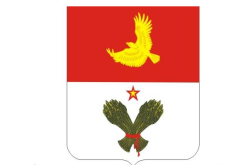 СОБРАНИЕ ПРЕДСТАВИТЕЛЕЙСельского поселения  ПАВЛОВКАмуниципального района КрасноармейскийСамарской областиРЕШЕНИЕ        от   21  сентября  2017года № 58« О внесении изменений в бюджетСельского поселения Павловка на 2017 год и на плановый период 2018и 2019 годов»Статья 1Внести в Решение Собрания Представителей сельского поселения Павловка № 53 от 13.06.2017 года «О внесение изменений в  бюджет сельского поселения Павловка на 2017 год и плановый период 2018 и 2019 годов» следующие изменения:1. В статье 1 части 1Сумму «2334,992» заменить суммой «2594,282»;Сумму «2751,67966» заменить суммой «3010,96966 ».В статье 4 части 4 сумму «1395,992» заменить суммой «1634,082».В статье 11 сумму «778,492» заменить суммой «1165,492»2. В приложение № 4 «Ведомственная  структура расходов сельского поселения на 2017 год» изложить в новой редакции (см.приложение).3. В приложение №6 «Распределение бюджетных ассигнований по разделам, целевым статьям и подгруппам видов расходов сельского поселения на 2017 год» изложить в новой редакции (см.приложение).4. В Приложение №8 « Источники внутреннего финансирования дефицита бюджета сельского поселения на 2017 год» изложить в новой редакции (см. приложение).Статья 2Настоящее Решение вступает в силу со дня опубликования в «Павловском вестнике».Председатель Собрания представителейСельского поселения Павловка                                                     Л.В.ГришинаПриложение №4к бюджету сельского поселенияПавловкана 2017год иплановый период 2018 и 2019годовВедомственная структура расходов сельского поселения на 2017 годПриложение №6к бюджету сельского поселенияПавловкана 2017год иплановый период 2018 и 2019годовРаспределение бюджетных ассигнований по разделам, подразделам, целевым статьям и подгруппам видов расходов классификации расходов сельского поселения  на 2017 годПриложение №8к бюджету  сельского поселенияПавловкана 2017год иплановый период 2018 и 2019 годовИсточники внутреннего финансирования дефицита  бюджета сельского поселенияна 2017 год.КОДНаименование главного распорядителя средств бюджета сельского поселенияРзПРЦСРВР2017г всего тыс. руб.в т ч за счет средств безвозмездных поступлений356Сельское поселение Павловка356Общегосударственные вопросы01001262Функционирование высшего должностного лица субъекта РФ и муниципального образования0102543МП с.п. Павловка «Развитие муниципального управления  на 2015-2020 годы»0102010 000 0000543Расходы на выплату   персоналу государственных (муниципальных органов)0102010 001 1000120543Функционирование Правительства РФ, высших  исполнительных органов государственной  власти субъектов РФ, местных администраций0104426МП с.п. Павловка «Развитие муниципального управления на 2015-2020 годы»0104010 000 0000426Расходы на выплату   персоналу государственных (муниципальных органов)0104010 001 1000120394Иные межбюджетные трансферты0104010 007 821054032Обеспечение деятельности финансовых, налоговых  и таможенных органов и органов финансового (финансово-бюджетного) надзора010631Муниципальная программа «Управление муниципальными финансами и развитие межбюджетных отношений с.п. Павловка на 2015-2020годы»0106020 000 000031Иные межбюджетные трансферты0106020 007 821054031Резервные фонды01115Муниципальная программа «Управление муниципальным имуществом с.п. Павловка на 2015-2020гг»0111030 000 00005Резервные средства0111030 007 99008705Другие общегосударственные вопросы0113257Муниципальная программа с.п. Павловка «Развитие муниципального управления на 2015-2020 годы»0113010 000 0000226Иные закупки товаров, работ и услуг для обеспечения государственных (муниципальных) нужд0113010 002 000024057Уплата налогов, сборов и иных платежей0113010 007 8210540169МП «Управление имуществом с.п. Павловка на 2015-2020 годы»0113030 000 000031Иные межбюджетные трансферты0113030 007 821054031356Национальная оборона020074,574,5Мобилизационная и вневойсковая подготовка020374,574,5Осуществление полномочий по первичному воинскому учету на территориях, где отсутствуют военные комиссариаты0203010 000 000074,574,5Расходы на выплату   персоналу государственных (муниципальных органов0203010 005 118012074,574,5356Национальная безопасность и правоохранительная деятельность03009Другие вопросы в области национальной безопасности и правоохранительной деятельности03149МП «Защита населения и территорий от чрезвычайных ситуаций, обеспечение пожарной безопасности людей на водных объектах»0314040 000 00009Иные закупки товаров, работ и услуг для обеспечения государственных (муниципальных) нужд0314040 00S 33002409356Национальная экономика040026868Сельское хозяйство и рыболовство04056868МП «Развитие сельского хозяйства и регулирование рынков сельскохозяйственной продукции, сырья и продовольствия с.п. Павловка на 2013-2020 годы»0405050 000 00006868Субсидии юридическим лицам (кроме некоммерческих организаций), индивидуальным предпринимателям  и физическим лицам – производителям товаров, работ, услуг0405050 007 20038106868Дорожное хозяйство (дорожные фонды)0409200МП «Обеспечение содержания, ремонта автомобильных дорог, комплексное благоустройство улично-дорожной сети с.п. Павловка на 2014-2020 годы»0409150 000 0000200Иные закупки товаров, работ и услуг для обеспечения государственных (муниципальных) нужд0409150 002 0000240200356Жилищно-коммунальное хозяйство0500617,68766Коммунальное хозяйство050241,25766МП «Развитие коммунальной инфраструктуры и совершенствование системы обращения с отходами в сельском поселении на 2015-2020гг»0502140 002 000041,25766Иные закупки товаров, работ и услуг для обеспечения государственных (муниципальных) нужд0502140 002 000024041,25766Благоустройство0503576,430МП «Содействие развитию благоустройства территорий сельских поселений до 2020г»0503110 000 0000183,0Иные закупки товаров, работ и услуг для обеспечения государственных (муниципальных) нужд0503110 002 0000240183,0МП «Обеспечение содержания, ремонта автомобильных дорог, комплексное благоустройство улично-дорожной сети с.п. Павловка на 2014-2020 годы»0503150 000 0000393,430Иные закупки товаров, работ и услуг для обеспечения государственных (муниципальных) нужд0503150 002 0000240393,430356Культура, кинематография0800520,492453Культура0801520,492453МП «Развитие культуры в с.п. Павловка на 2015-2020 годы»0801090 000 0000520,492453Иные закупки товаров, работ и услуг для обеспечения государственных (муниципальных) нужд0801090 002 00002405Иные межбюджетные трансферты0801090 007 2001540453453Иные межбюджетные трансферты0801090 007 821054062,492ВСЕГО РАСХОДОВ :2751,67966595,5Наименование главного распорядителя средств бюджета сельского поселенияРзПРЦСРВР2017г всего тыс. руб.в т ч за счет средств безвозмездных поступленийСельское поселение ПавловкаОбщегосударственные вопросы01001262Функционирование высшего должностного лица субъекта РФ и муниципального образования0102543МП с.п. Павловка «Развитие муниципального управления  на 2015-2020 годы»0102010 000 0000543Расходы на выплату   персоналу государственных (муниципальных органов)0102010 001 1000120543Функционирование Правительства РФ, высших  исполнительных органов государственной  власти субъектов РФ, местных администраций0104426МП с.п. Павловка «Развитие муниципального управления на 2015-2020 годы»0104010 000 0000426Расходы на выплату   персоналу государственных (муниципальных органов)0104010 001 1000120394Иные межбюджетные трансферты0104010 007 821054032Обеспечение деятельности финансовых, налоговых  и таможенных органов и органов финансового (финансово-бюджетного) надзора010631Муниципальная программа «Управление муниципальными финансами и развитие межбюджетных отношений с.п. Павловка на 2015-2020годы»0106020 000 000031Иные межбюджетные трансферты0106020 007 821054031Резервные фонды01115Муниципальная программа «Управление муниципальным имуществом с.п. Павловка на 2015-2020гг»0111030 000 00005Резервные средства0111030 007 99008705Другие общегосударственные вопросы0113257Муниципальная программа с.п. Павловка «Развитие муниципального управления на 2015-2020 годы»0113010 000 0000226Иные закупки товаров, работ и услуг для обеспечения государственных (муниципальных) нужд0113010 002 000024057Уплата налогов, сборов и иных платежей0113010 007 8210540169МП «Управление имуществом с.п. Павловка на 2015-2020 годы»0113030 000 000031Иные межбюджетные трансферты0113030 007 821054031Национальная оборона020074,574,5Мобилизационная и вневойсковая подготовка020374,574,5Осуществление полномочий по первичному воинскому учету на территориях, где отсутствуют военные комиссариаты0203010 000 000074,574,5Расходы на выплату   персоналу государственных (муниципальных органов0203010 005 118012074,574,5Национальная безопасность и правоохранительная деятельность03009Другие вопросы в области национальной безопасности и правоохранительной деятельности03149МП «Защита населения и территорий от чрезвычайных ситуаций, обеспечение пожарной безопасности людей на водных объектах»0314040 000 00009Иные закупки товаров, работ и услуг для обеспечения государственных (муниципальных) нужд0314040 00S 33002409Национальная экономика040026868Сельское хозяйство и рыболовство04056868МП «Развитие сельского хозяйства и регулирование рынков сельскохозяйственной продукции, сырья и продовольствия с.п. Павловка на 2013-2020 годы»0405050 000 00006868Субсидии юридическим лицам (кроме некоммерческих организаций), индивидуальным предпринимателям  и физическим лицам – производителям товаров, работ, услуг0405050 007 20038106868Дорожное хозяйство (дорожные фонды)0409200МП «Обеспечение содержания, ремонта автомобильных дорог, комплексное благоустройство улично-дорожной сети с.п. Павловка на 2014-2020 годы»0409150 000 0000200Иные закупки товаров, работ и услуг для обеспечения государственных (муниципальных) нужд0409150 002 0000240200Жилищно-коммунальное хозяйство0500617,68766Коммунальное хозяйство050241,25766МП «Развитие коммунальной инфраструктуры и совершенствование системы обращения с отходами в сельском поселении на 2015-2020гг»0502140 002 000041,25766Иные закупки товаров, работ и услуг для обеспечения государственных (муниципальных) нужд0502140 002 000024041,25766Благоустройство0503576,430МП «Содействие развитию благоустройства территорий сельских поселений до 2020г»0503110 000 0000183,0Иные закупки товаров, работ и услуг для обеспечения государственных (муниципальных) нужд0503110 002 0000240183,0МП «Обеспечение содержания, ремонта автомобильных дорог, комплексное благоустройство улично-дорожной сети с.п. Павловка на 2014-2020 годы»0503150 000 0000393,430Иные закупки товаров, работ и услуг для обеспечения государственных (муниципальных) нужд0503150 002 0000240393,430Культура, кинематография0800520,492453Культура0801520,492453МП «Развитие культуры в с.п. Павловка на 2015-2020 годы»0801090 000 0000520,492453Иные закупки товаров, работ и услуг для обеспечения государственных (муниципальных) нужд0801090 002 00002405Иные межбюджетные трансферты0801090 007 2001540453453Иные межбюджетные трансферты0801090 007 821054062,492ВСЕГО РАСХОДОВ :2751,67966595,5Код адми-нистра-тораКодНаименование кода группы, подгруппы, статьи, вида источника финансирования дефицита областного бюджета, кода классификации операций сектора государственного управления, относящихся к источникам финансирования дефицита местного бюджетаСумма, тыс. руб.35601 00 00 00 00 0000 000ИСТОЧНИКИ ВНУТРЕННЕГО ФИНАНСИРОВАНИЯ ДЕФИЦИТОВ БЮДЖЕТОВ416,6876635601 03 00 00 00 0000 000Бюджетные кредиты от других бюджетов бюджетной системы Российской Федерации в валюте Российской Федерации035601 03 00 00 00 0000 700Получение бюджетных кредитов  от других бюджетов бюджетной системы Российской Федерации в валюте Российской Федерации035601 03 00 00 10 0000 710Получение кредитов от других бюджетов бюджетной системы Российской Федерации бюджетами  сельских поселений в валюте Российской Федерации035601 03 00 00 00 0000 800Погашение бюджетных кредитов, полученных от других бюджетов бюджетной системы Российской Федерации в валюте Российской Федерации035601 03 00 00 10 0000 810Погашение бюджетами  сельских поселений кредитов от других бюджетов бюджетной системы Российской Федерации в валюте Российской Федерации035601 05 00 00 00 0000 000Изменение остатков средств на счетах по учету средств бюджетов416,6876635601 05 00 00 00 0000 500Увеличение остатков средств бюджета-2334,99235601 05 02 00 00 0000 500Увеличение прочих остатков средств бюджетов-2334,99235601 05 02 01 00 0000 510Увеличение прочих остатков денежных средств бюджетов-2334,99235601 05 02 01 10 0000 510Увеличение прочих остатков денежных средств бюджетов сельских поселений-2334,99235601 05 00 00 00 0000 600Уменьшение остатка средств бюджета2751,6796635601 05 02 00 00 0000 600Уменьшение прочих остатков средств бюджетов2751,6796635601 05 02 01 00 0000 610Уменьшение прочих остатков денежных средств бюджетов2751,6796635601 05 02 01 10 0000 610Уменьшение прочих остатков денежных средств бюджетов сельских поселений2751,67966